Θέμα: Ενημερωτική συνάντηση νεοδιόριστων και αναπληρωτών εκπαιδευτικών ΠΕ04 Δυτικής ΜακεδονίαςO Συντονιστής Εκπαιδευτικού Έργου ΠΕ04 σε συνεργασία με τα ΕΚΦΕ Δυτικής Μακεδονίας προγραμματίζει ενημερωτική συνάντηση μέσω webex με τους νεοδιόριστους και αναπληρωτές εκπαιδευτικούς ΠΕ04 την Πέμπτη 25 Νοεμβρίου 2021 17.00 με 18.30. Είναι ευπρόσδεκτος και όποιος άλλος συνάδελφος ΠΕ04 επιθυμεί να συμμετάσχει στη συνάντηση.Σκοπός της συνάντησης είναι η γνωριμία με τους νέους συναδέλφους, η ενημέρωση για τον ρόλο των Ε.Κ.Φ.Ε., η συζήτηση για την αναγκαιότητα αξιοποίησης των εργαστηρίων φυσικών επιστημών & των οπτικοακουστικών μέσων στη διδασκαλία των φυσικών επιστημών, η συζήτηση για τις δυσκολίες που συναντάμε κατά την εκτέλεση των πειραματικών ασκήσεων, ειδικά εν καιρώ πανδημίας, και για τους πιθανούς τρόπους αντιμετώπισης και η ενημέρωση για τον πειραματικό διαγωνισμό EOES.Η συνάντηση θα γίνει στον σύνδεσμο: https://minedu-secondary.webex.com/join/capostolou. Για όσους μπουν μέσω της εφαρμογής που έχουν εγκαταστήσει στον υπολογιστή τους, μπορούν απλά να χρησιμοποιήσουν τον αριθμό (access code) της συνεδρίας/δωματίου: 121 050 2017Παρακαλούνται οι Διευθυντές/Διευθύντριες των σχολικών μονάδων να ενημερώσουν τους συναδέλφους ΠΕ04 για την ως άνω συνάντηση.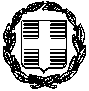 ΕΛΛΗΝΙΚΗ ΔΗΜΟΚΡΑΤΙΑΥΠΟΥΡΓΕΙΟ ΠΑΙΔΕΙΑΣ, ΕΡΕΥΝΑΣ ΚΑΙ ΘΡΗΣΚΕΥΜΑΤΩΝ-----ΠΕΡΙΦΕΡΕΙΑΚΗ ΔΙΕΥΘΥΝΣΗ ΕΚΠΑΙΔΕΥΣΗΣ ΔΥΤ. ΜΑΚΕΔΟΝΙΑΣΠΕΡΙΦΕΡΕΙΑΚΟ ΚΕΝΤΡΟ ΕΚΠΑΙΔΕΥΤΙΚΟΥ ΣΧΕΔΙΑΣΜΟΥ
(ΠΕ.ΚΕ.Σ) ΔΥΤ. ΜΑΚΕΔΟΝΙΑΣ-----	Κοζάνη, 15/11/2021		Αριθ. Πρωτ.:413 	Ταχ. Διεύθυνση	: Μακρυγιάννη 22 	Ταχ. Κώδικας	: 50132	Πόλη	: Κοζάνη 	Πληροφορίες	: Βασιλειάδου Σ.	Τηλέφωνο	: 24610-49308  	Ηλ. ταχυδρομείο	: pekesdm@sch.grΠρος: Διευθύνσεις Δευτεροβάθμιας Εκπαίδευσης Δυτικής Μακεδονίας Σχολικές Μονάδες  Δευτεροβάθμιας Εκπαίδευσης Δυτικής Μακεδονίας (μέσω των οικείων Διευθύνσεων Εκπαίδευσης)  Κοινοποίηση: ΠΔΕ Δυτικής ΜακεδονίαςΣΕΕ ΠΕ04 Δυτικής ΜακεδονίαςΕΚΦΕ Δυτικής Μακεδονίας 